UFPB- Centro de Ciências Humanas, Sociais e Agrárias                                                            SCDP – Sistema de Concessão de Diárias e Passagens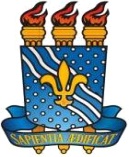 ANEXO IIRELATÓRIO DE VIAGEMIDENTIFICAÇÃO DO PROPOSTO:IDENTIFICAÇÃO DO PROPOSTO:IDENTIFICAÇÃO DO PROPOSTO:IDENTIFICAÇÃO DO PROPOSTO:IDENTIFICAÇÃO DO PROPOSTO:IDENTIFICAÇÃO DO PROPOSTO:IDENTIFICAÇÃO DO PROPOSTO:Nome:CPF:CPF:SIAPE:SIAPE:SIAPE:SIAPE:SIAPE:Órgão de Exercício: (   ) CCHSA   (   ) CAVN   (   ) PROJETOS _____________ (   ) OUTROS: ____________Órgão de Exercício: (   ) CCHSA   (   ) CAVN   (   ) PROJETOS _____________ (   ) OUTROS: ____________Órgão de Exercício: (   ) CCHSA   (   ) CAVN   (   ) PROJETOS _____________ (   ) OUTROS: ____________Órgão de Exercício: (   ) CCHSA   (   ) CAVN   (   ) PROJETOS _____________ (   ) OUTROS: ____________Órgão de Exercício: (   ) CCHSA   (   ) CAVN   (   ) PROJETOS _____________ (   ) OUTROS: ____________Órgão de Exercício: (   ) CCHSA   (   ) CAVN   (   ) PROJETOS _____________ (   ) OUTROS: ____________Órgão de Exercício: (   ) CCHSA   (   ) CAVN   (   ) PROJETOS _____________ (   ) OUTROS: ____________IDENTIFICAÇÃO DO AFASTAMENTO:IDENTIFICAÇÃO DO AFASTAMENTO:IDENTIFICAÇÃO DO AFASTAMENTO:IDENTIFICAÇÃO DO AFASTAMENTO:IDENTIFICAÇÃO DO AFASTAMENTO:IDENTIFICAÇÃO DO AFASTAMENTO:IDENTIFICAÇÃO DO AFASTAMENTO:IDA:IDA:IDA:IDA:IDA:IDA:IDA:Local de origem: Local de origem: Local de Destino:Local de Destino:Local de Destino:Local de Destino:Local de Destino:Data e hora da Partida:Data e hora da Partida:Data e hora da Partida:Data e hora da Partida:Data e hora da Partida:Data e hora da Partida:Data e hora da Partida:RETORNO:RETORNO:RETORNO:RETORNO:RETORNO:RETORNO:RETORNO:Local de origem: Local de origem: Local de origem: Local de Destino:Local de Destino:Local de Destino:Local de Destino:Data e hora do retorno:Data e hora do retorno:Data e hora do retorno:Data e hora do retorno:Data e hora do retorno:Data e hora do retorno:Data e hora do retorno:DESCRIÇÃO DA VIAGEM:DESCRIÇÃO DA VIAGEM:DESCRIÇÃO DA VIAGEM:DESCRIÇÃO DA VIAGEM:DESCRIÇÃO DA VIAGEM:DESCRIÇÃO DA VIAGEM:DESCRIÇÃO DA VIAGEM:Atividades desenvolvidas:Atividades desenvolvidas:Atividades desenvolvidas:Atividades desenvolvidas:Atividades desenvolvidas:Atividades desenvolvidas:Atividades desenvolvidas:JUSTIFICATIVA PARA PRESTAÇÃO DE CONTAS REALIZADA FORA DO PRAZO (Prazo de até 5 dias após encerramento da viagem).JUSTIFICATIVA PARA PRESTAÇÃO DE CONTAS REALIZADA FORA DO PRAZO (Prazo de até 5 dias após encerramento da viagem).JUSTIFICATIVA PARA PRESTAÇÃO DE CONTAS REALIZADA FORA DO PRAZO (Prazo de até 5 dias após encerramento da viagem).JUSTIFICATIVA PARA PRESTAÇÃO DE CONTAS REALIZADA FORA DO PRAZO (Prazo de até 5 dias após encerramento da viagem).JUSTIFICATIVA PARA PRESTAÇÃO DE CONTAS REALIZADA FORA DO PRAZO (Prazo de até 5 dias após encerramento da viagem).JUSTIFICATIVA PARA PRESTAÇÃO DE CONTAS REALIZADA FORA DO PRAZO (Prazo de até 5 dias após encerramento da viagem).JUSTIFICATIVA PARA PRESTAÇÃO DE CONTAS REALIZADA FORA DO PRAZO (Prazo de até 5 dias após encerramento da viagem).CONFIRMA QUE A VIAGEM FOI REALIZADA? CONFIRMA QUE A VIAGEM FOI REALIZADA? CONFIRMA QUE A VIAGEM FOI REALIZADA? SIMNÃOData:                                                     Assinatura do Proposto:Data:                                                     Assinatura do Proposto:Data:                                                     Assinatura do Proposto:Data:                                                     Assinatura do Proposto:Data:                                                     Assinatura do Proposto:Data:                                                     Assinatura do Proposto:Data:                                                     Assinatura do Proposto: